Monday 6 November 2023Dear Parent / CarerWe are very excited to invite our Year 7 students to a welcome disco.  Date : Tuesday 14 NovemberTime : 6:00 – 7:30pmVenue : St Wilfrid’s Sports HallCost : £3.00 per ticket (includes a free welcome drink)The disco is being organised by our World Challengers, who are fundraising for their expedition to Malaysia where they will be working alongside the local community on marine conservation projects. The World Challengers will be visiting tutor groups from tomorrow onwards to sell tickets. We will have a DJ for the evening and there will be a small tuck shop for students to purchase further drinks and snacks.We look forward to seeing lots of our Year 7 students at this fun-filled event.Yours sincerely,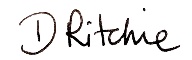 Mrs RitchieHead of School